Formulário de entrega de Atividades Complementares - VQINome:______________________________________           Matrícula:___________________              Curso:_____________________________________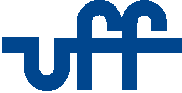 Universidade Federal FluminenseInstituto de Ciências Exatas – ICEx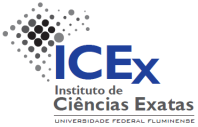 Para preenchimento do acadêmicoPara preenchimento do acadêmicoSupervisor de  ACSupervisor de  ACSupervisor de  ACSupervisor de  ACSupervisor de  ACNºDescrição da Atividade    TipoC.H.C.H.EObservaçõesDeferimento(com data)Deferimento(com data)NºDescrição da Atividade    TipoC.H.C.H.EObservaçõesDeferidoIndeferido01020304050607080910Total de Carga DeferidaTotal de Carga DeferidaTipo:A Ensino:B Pesquisa:C Extensão:D Gestão:Tipo:A Ensino:B Pesquisa:C Extensão:D Gestão:Tipo:A Ensino:B Pesquisa:C Extensão:D Gestão:Tipo:A Ensino:B Pesquisa:C Extensão:D Gestão:Tipo:A Ensino:B Pesquisa:C Extensão:D Gestão:Tipo:A Ensino:B Pesquisa:C Extensão:D Gestão:Tipo:A Ensino:B Pesquisa:C Extensão:D Gestão:Tipo:A Ensino:B Pesquisa:C Extensão:D Gestão: